ТЕРРИТОРИАЛЬНАЯ ИЗБИРАТЕЛЬНАЯ КОМИССИЯГАЛИЧСКОГО РАЙОНА КОСТРОМСКОЙ ОБЛАСТИПОСТАНОВЛЕНИЕот  27 июня   2016  года                                       		                             	№ 16О Положении о поощрениях в территориальной избирательной комиссии 
Галичского района Костромской областиВ целях совершенствования работы территориальной избирательной комиссии Галичского района Костромской области, организации поощрения за вклад в подготовку и проведение на территории Галичского муниципального района Костромской области выборов в органы государственной власти, выборов в органы местного самоуправления, на основании постановления избирательной комиссии Костромской области от 10 июня 2016 года № 2167 «О примерном Положении о поощрениях в территориальных избирательных комиссиях районов и городов Костромской области» территориальной избирательной комиссии Галичского района постановляет:1. Утвердить Положение о поощрениях в территориальной избирательной комиссии Галичского района Костромской области (приложение).2. Разместить настоящее постановление в сети «Интернет» на странице территориальной избирательной комиссии Галичского района, находящейся на сайте администрации Галичского  муниципального района Костромской области.3. Контроль за исполнением настоящего постановления возложить на секретаря территориальной избирательной комиссии И.А.Хмылову.Председательизбирательной комиссии                                                  Н.Н.РумянцеваСекретарьизбирательной комиссии                                                  И.А. ХмыловаПриложение № 1к Положению о поощрениях 
в территориальной избирательной комиссии Галичского районаКостромской области                                                               Приложение № 2к Положению о поощрениях 
в территориальной избирательной комиссии Галичского района                                                                  Костромской области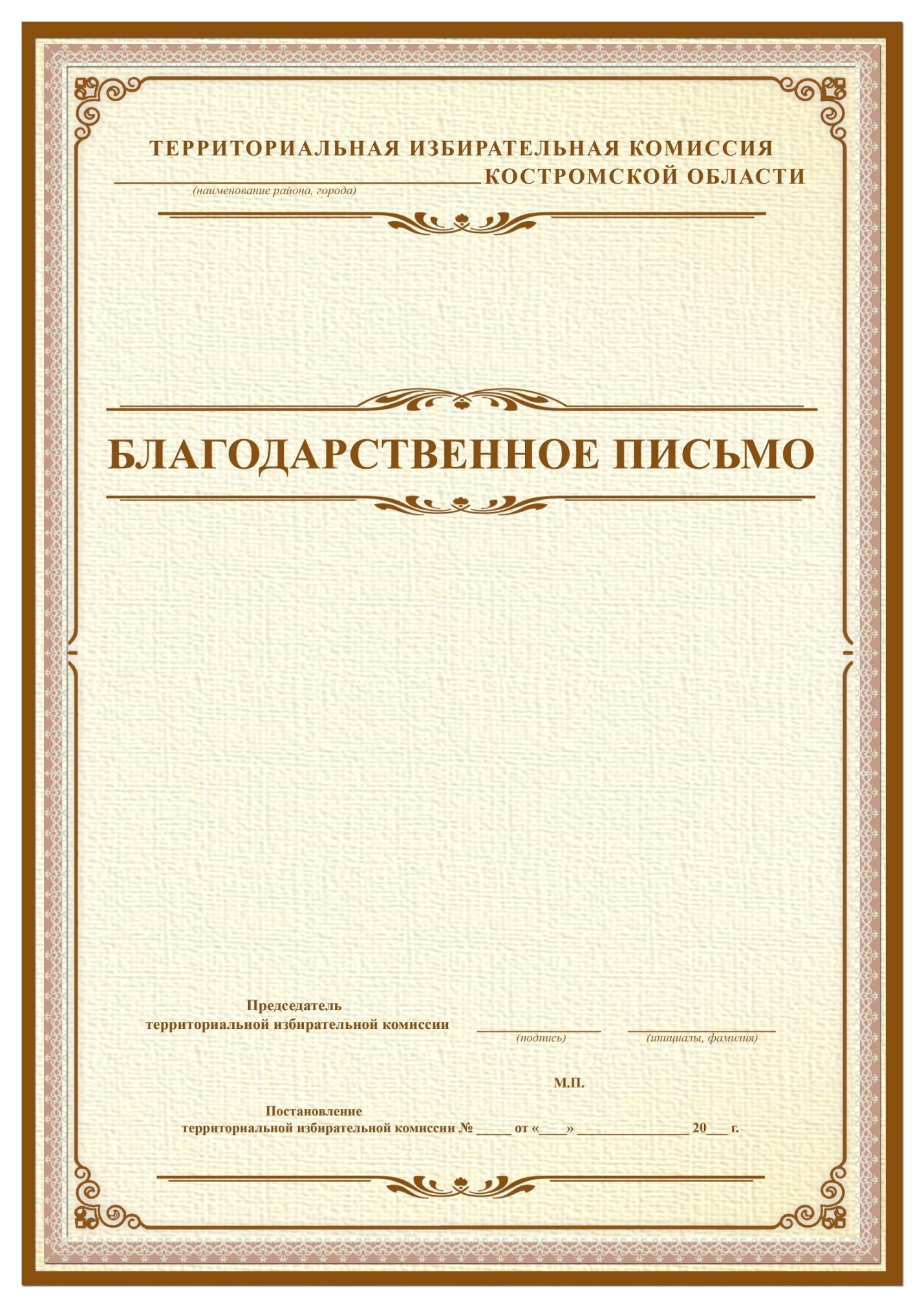 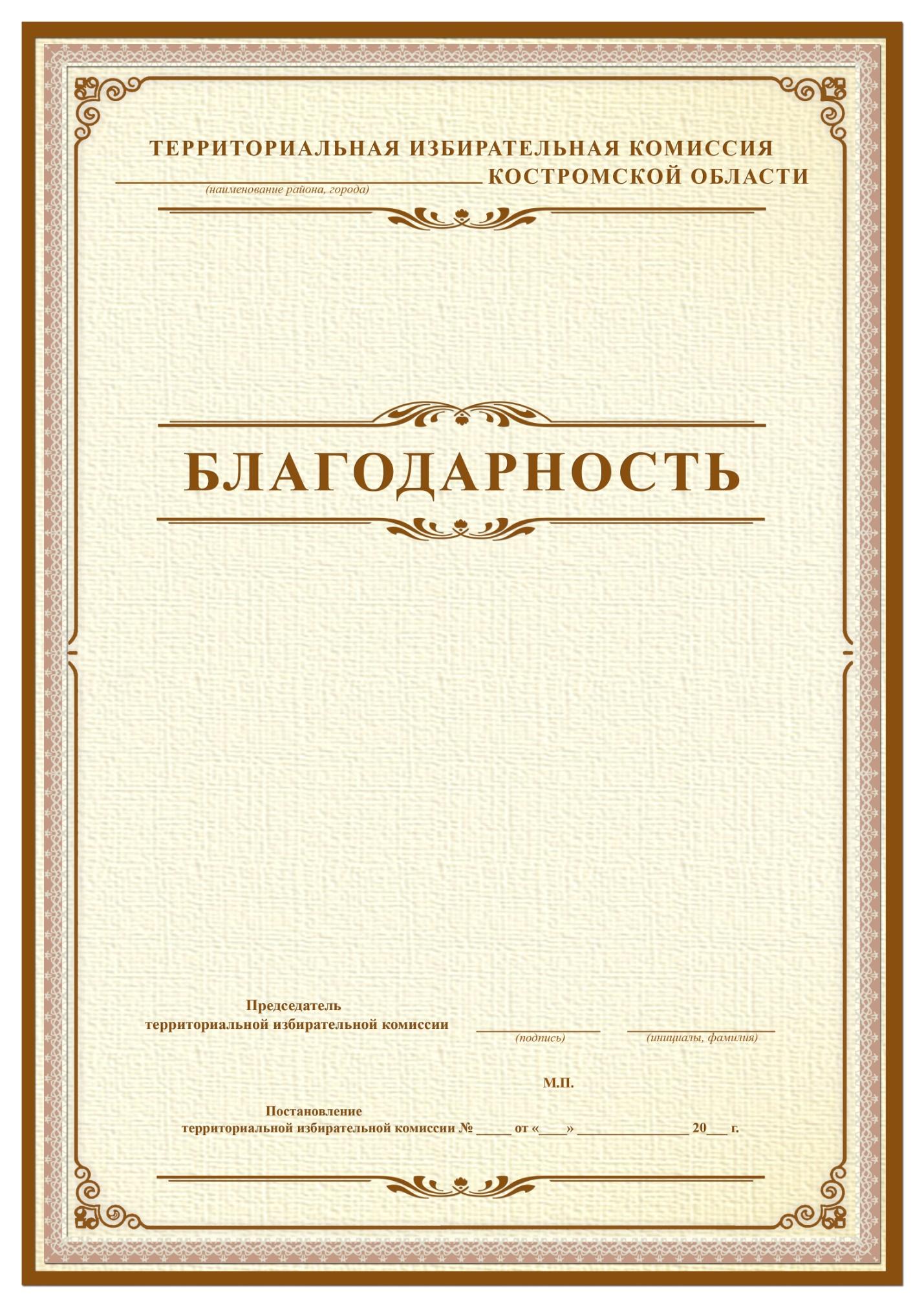 ФОРМА ПРЕДСТАВЛЕНИЯ К ОБЪЯВЛЕНИЮ БЛАГОДАРНОСТИ ТЕРРИТОРИАЛЬНОЙ ИЗБИРАТЕЛЬНОЙ КОМИССИИ1. Фамилия, имя, отчество2. Должность, место работы, статус в избирательной системе3. Дата рождения (число, месяц, год)4. Место рождения5. Стаж работы, в том числе в избирательной системе (как на постоянной (штатной) основе, так и в ином качестве)6. Характеристика с указанием конкретных заслуг представляемого к поощрениюподпись председателя или заместителя председателя, или секретаря, или члена территориальной избирательной комиссииилиподписи председателя (заместителя председателя) участковой избирательной комиссииФОРМА ПРЕДСТАВЛЕНИЯ К ПООЩРЕНИЮ БЛАГОДАРСТВЕННЫМ ПИСЬМОМ ТЕРРИТОРИАЛЬНОЙ ИЗБИРАТЕЛЬНОЙ КОМИССИИ1. Фамилия, имя, отчество2. Дата рождения (число, месяц, год)3. Должность, место работы, статус в избирательной комиссии4. Краткая характеристика с указанием конкретных заслуг представляемого к поощрениюподпись председателя или заместителя председателя, или секретаря, или члена территориальной избирательной комиссииилиподписи председателя (заместителя председателя) участковой избирательной комиссииФОРМА ПРЕДСТАВЛЕНИЯ ЮРИДИЧЕСКИХ ЛИЦ К ОБЪЯВЛЕНИЮ БЛАГОДАРНОСТИ, ПООЩРЕНИЮ БЛАГОДАРСТВЕННЫМ ПИСЬМОМ ТЕРРИТОРИАЛЬНОЙ ИЗБИРАТЕЛЬНОЙ КОМИССИИ1. Название организации2. Краткая характеристика с указанием конкретных заслуг организации, принимавшей активное участие и оказавшей содействие в подготовке и проведении выборовподпись председателя или заместителя председателя, или секретаря, или члена территориальной избирательной комиссииилиподписи председателя (заместителя председателя) участковой избирательной комиссииПриложение № 3к Положению о поощрениях 
в территориальной избирательной комиссии Галичского районаКостромской областиПриложение № 4к Положению о поощрениях 
в территориальной избирательной комиссии Галичского районаКостромской областиПриложение № 5к Положению о поощрениях 
в территориальной избирательной комиссии Галичского районаКостромской области